  АКАДЕМИЯ БИЗНЕСА И ГОСУДАРСТВЕННОЙ СЛУЖБЫ г. Москва, ул. Большая Садовая, д.4Телефоны: (499) 136-48-51, 8-922-219-30-79, 8-977-988-71-79Сайт: academy-bigs.ru. Электронная почта: academy.bigs2018@yandex.ruУважаемая Ольга Арсеньевна!За последнее время приняты важные изменения в законодательные акты, регулирующие вопросы функционирования жилищно-коммунального комплекса. Так, вступили в силу изменения в Правила предоставления коммунальных услуг, утвержденные Постановлением Правительства РФ от 25 июня 2021 г. №1017, приняты иные акты, затрагивающие деятельность предприятий ЖКХ и интересы населения. Кроме того, принят ФЗ-485, предписывающий осуществить преобразование унитарных предприятий в иные организационно-правовые формы. С целью обучения новым законодательным актам и обмена лучшим опытом работы 9-10 сентября 2021 г. в Москве в онлайн- и офлайн-форматах проводится конференция на тему: «Актуальные вопросы функционирования предприятий ЖКХ: новое законодательство, влияние эпидемии коронавируса и реализация ФЗ-485». В конференции примут участие сотрудники органов государственной власти и местного самоуправления, представители предприятий, ученые и эксперты. Мероприятие предоставляет возможность обменяться опытом с коллегами, узнать, как решаются аналогичные проблемы в других территориях. Приглашаем Вас и Ваших сотрудников для участия в конференции в удобном формате – очном или заочном (в форме видеотрансляции). Приложения:Программа конференции на 8 листах.Исп.: 8-922-219-30-79 Юлия Михайловна(499) 136-48-51, 8-977-988-71-79 приемная Приложение 1АКТУАЛЬНЫЕ ВОПРОСЫ ФУНКЦИОНИРОВАНИЯ ПРЕДПРИЯТИЙ ЖКХ: НОВОЕ ЗАКОНОДАТЕЛЬСТВО, ВЛИЯНИЕ КОРОНАВИРУСА И РЕАЛИЗАЦИЯ ФЗ-485Программа конференции9-10 сентября 2021 г.г. Москва, ул. Большая Садовая, д.48 сентября, среда Отработка вопросов подключения к видеоконференции для участников онлайн, пробное включение. Заезд участников офлайн.9 сентября, четвергС 8.00 – регистрация и подключение участников 10 сентября, пятница С 8.00 подключение участников онлайн. Приложение 2АКТУАЛЬНЫЕ ВОПРОСЫ НАЛОГООБЛОЖЕНИЯ, БУХУЧЕТА И ТЕКУЩЕГО ФУНКЦИОНИРОВАНИЯ ПРЕДПРИЯТИЙ ЖКХ: НОВОЕ ЗАКОНОДАТЕЛЬСТВО И ВОПРОСЫ, СВЯЗАННЫЕ С ЭПИДЕМИЕЙ КОРОНАВИРУСАТехнические условия проведения конференцииКонференция проводится 2 дня: 9-10 сентября 2021 г. в очном режиме и в режиме видеоконференции (онлайн).Начало конференции 9 сентября в 9.00 по московскому времени. Место проведения: г. Москва, ул. Большая Садовая, д.4, стр. 1 (станция метро «Маяковская», угол улиц Тверская и Большая Садовая). Для участников онлайн конференция проводится в программе «Zoom» (техническая помощь в получении программы и обучение обеспечивается – 8-982-717-30-40, Алексей Викторович).В конференции принимают участие сотрудники федеральных органов государственной власти, представители предприятий, ученые и эксперты. Лекторами являются преподаватели Высшей школы экономики, МГЮА имени Кутафина и других вузов Москвы. Специальным гостем конференции является руководитель кабинета министров РФ в период президентства Ельцина Б.Н., Государственный секретарь РФ в период 1991-1992 г.г. Бурбулис Геннадий Эдуардович.Участникам выдается (высылается для онлайн-участников) пакет раздаточных материалов.По окончании конференции вручаются сертификаты. Взнос за участие в конференции: В заочном режиме (видеоконференция): - 4.800 рублей за 1 участника- 8.800 рублей за 2-5 участников - 18.800 рублей за группу (количество не ограничено). В очном режиме: 28.800 рублей за одного участника.В размер взноса включены раздаточные материалы и сертификаты, для участников в очном режиме также – кофе-брейки, призы, экскурсии. Информация размещена на сайте: academy-bigs.ru. Проект соглашения с участником конференции высылается дополнительно по Вашему запросу. Контакты: academy.bigs2018@yandex.ru – электронная почта,                       8-925-611-64-30 - WhatsApp. Телефоны для справочной информации: 8 (499) 136-48-51 приемная 8-922-219-30-79 Юлия Михайловна 8-977-988-71-79 (WhatsApp) Александр Александрович Исх. № 178 от 17.08.2021                               Председателю Ассоциации «Совет муниципальных образований Республики Карелия»О. А. БуракС уважением, директор, д.ф.н., проф.    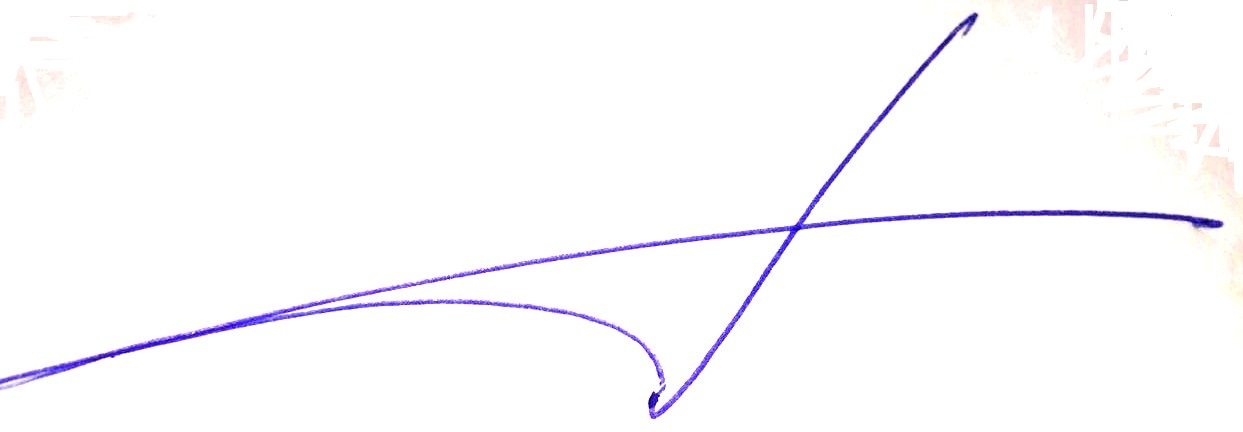 А.А. Александров9.00-9.15Открытие конференции.Приветствие представителей Минстроя РФ, депутатов Государственной Думы Федерального Собрания РФ и иных должностных лиц 9.15-10.45Стратегия развития жилищно-коммунального комплекса. Общий обзор изменений в законодательных актах, затрагивающих вопросы управления ЖКХ. Знаковые законодательные акты, затрагивающие систему ЖКХ: изменения правил расчета платы за отопление, ФЗ-485 (о ликвидации и преобразовании ГУПов и МУПов в сфере ЖКХ), «всероссийская реновация», иные. НПА, вступающие в силу во втором полугодии 2021 года. Закон «О государственном контроле (надзоре) и муниципальном контроле в Российской Федерации». Обжалование решения госорганов в досудебном порядке. Что сулит новый порядок проведения проверок  сфере ЖКХ.Цифровизация: УО, ТСЖ и ЖСК присвоят QR-коды. Новые государственные программы в сфере ЖКХ. Государственно-частное партнерство в сфере ЖКХ. Комментарии органов власти и решения судов по проблемным вопросам законодательства. Влияние эпидемии коронавируса на предприятия ЖКХ: новые требования. Краткий обзор опыта г. Москвы и иных ведущих регионов в управлении системой ЖКХ. Ответы экспертов на вопросы участников 10.45-11.00Кофе-брейк11.00-12.30Финансы предприятий ЖКХ: часть-1 - доходы. Взаимодействие предприятий ЖКХ с органами власти, юридическими и физическими лицами. Тарифы на услуги предприятий ЖКХ: правовое регулирование и оптимизация установления. Соблюдение антимонопольного законодательства и законодательства о защите конкуренции. Обеспечение платежной дисциплины. Правильность оформления договоров. Бюджетные средства в деятельности предприятий ЖКХ. Особенности предоставления субсидий на объекты капитального строительства. Иные формы использования бюджетных средств. Судебная защита доходов предприятий ЖКХ: прецедентные решения. Предприятия ЖКХ и новые правовые акты, связанные с КОВИД-19. Возможность участия предприятий ЖКХ в федеральных и региональных программах. Меры поддержки бизнеса, в т.ч. предприятий ЖКХ, в условиях эпидемии коронавируса. Пути повышения доходов предприятий ЖКХ. Изменения в бухгалтерском учете, касающиеся доходов предприятий ЖКХ, новые планы счетов бухгалтерского учета, изменения в федеральных стандартах бухучета и КБК. Ответы экспертов на вопросы участников 12.30-13.00Перерыв на обед13.00-14.30Финансы предприятий ЖКХ: часть 2 - расходы. Налогообложение предприятий ЖКХ: новое в законодательстве. Особенности уплаты ключевых налогов: НДС, на прибыль, на имущество, транспортного, НДФЛ, иных. Пути оптимизации налогообложения. Основные направления расходной политики предприятий ЖКХ. Расходы – затраты – издержки. Расходы по обычным видам деятельности, операционные расходы, внереализационные и иные расходы. Расходы на основные средства и материальные затраты, амортизация. Расходы на оплату труда. Изменения в бухгалтерском учете, касающиеся расходов предприятий ЖКХ. Пути оптимизации расходов предприятий ЖКХ.  Ответы экспертов на вопросы участников 14.30-16.00Осуществление ФЗ-485: реформирование государственных и муниципальных унитарных предприятийОсновные требования ФЗ-485. Типовые алгоритмы реализации закона. Категорирование предприятий: сохраняющиеся в государственной или муниципальной собственности, преобразующиеся в учреждения, подлежащие приватизации, иные. Укрупнение ГУПов и МУПов путем присоединения к «якорному» в ходе реализации закона. Ликвидация отдельных ГУПов и МУПов. Взаимодействие с ФАС. Основные требования законодательства о приватизации государственного и муниципального имущества, их соблюдение, алгоритмы приватизации. Обеспечение защиты интересов ОГВ и ОМС и гарантированного выполнения возложенных на них функций в ходе и после реализации закона. Ответы экспертов на вопросы участников16.00-16.15Кофе-брейк16.15-17.45Государственные и муниципальные закупки в деятельности предприятий ЖКХ. Закупки по ФЗ-44 и ФЗ-223. Изменения в законодательстве о закупочной деятельности – общие и в связи с коронавирусом. Участие предприятий ЖКХ в тендерах. Новые технологии осуществления торгов. Защита интересов предприятий ЖКХ в ходе закупок: опыт судебных прецедентов. Регистрация участников закупок в единой информационной системе (ЕИС). Определение предельной НМЦ котировок. Требования к участникам закупок. Оценка заявок. Обеспечение заявок и банковские гарантии. Осуществление закупки у единственного поставщика. Заключение контрактов жизненного цикла.Защита интересов в ходе закупок: опыт судебных прецедентовОтветы экспертов на вопросы участников С 18.00Встреча по актуальным вопросам правового регулирования системы ЖКХ с депутатами Государственной Думы Федерального Собрания РФ и главой кабинета министров РФ в период президентства Ельцина Б.Н. Бурбулисом Г.Э. Далее теплоходная экскурсия по Москве-реке (для участников офлайн), обмен опытом.  9.00-10.15Плата за жилое помещение и коммунальные услуги.Общий обзор правового регулирования платы за жилье и ЖКУ. Структура платы за жилое помещение и коммунальные услуги. Размер платы. Ограничение повышения размера вносимой гражданами платы за ЖКУ. Предоставление коммунальных услуг ресурсоснабжающей компанией региональным оператором по обращению с твердыми коммунальными отходами. Расходы собственников помещений в многоквартирном доме. Предоставление субсидий на оплату жилого помещения и коммунальных услуг. Компенсация расходов на оплату жилого помещения и коммунальных услуг. «Мусорная реформа»: основные направление осуществления, проблемы, методы решения. Ответы экспертов на вопросы участников10.15-11.30Управление многоквартирными домами. Общие требования к деятельности по управлению многоквартирным домом. Совет многоквартирного дома. Договор управления многоквартирным домом. Управление многоквартирным домом, находящимся в государственной и муниципальной собственности. Создание условий для управления многоквартирными домами. Ответы экспертов на вопросы участников11.30-11.45Кофе-брейк11.45-13.00Модернизация в сфере ЖКХ, привлечение инвестиций, повышение финансовой устойчивостиКапитальный ремонт общего имущества в многоквартирном доме. Региональная программа капремонтов. Взносы на капремонт. Фонд капитального ремонта. Использование средств фонда в капремонте. Контроль за фондом. Ветхий и аварийный жилой фонд, основные правовые акты и программы по его модернизации. Влияние ФЗ «О всероссийской реновации» на работу с ветхим и аварийным фондом. Национальный проект «Жилье и городская среда». Проект «Умный город». Возможности привлечения дополнительных средств за счет федеральных проектов. Привлечение инвестиций в сферу ЖКХ. Государственно-частное партнерствоОсновные направления поиска дополнительных ресурсов развития предприятий ЖКХ. Тарифы: баланс рыночных и социальных функций. Планирование работы. Анализ и прогноз в деятельности предприятий ЖКХ. Маркетинговая политика. Привлечение инвестиций в работу предприятий ЖКХ, финансовое обеспечение технологий развития. Ответы экспертов на вопросы участников Ответы экспертов на вопросы участников 13.00-13.30Перерыв на обед 13.30-14.45Имущество предприятий ЖКХ.  Движимое и недвижимое имущество предприятий ЖКХ. Правовое регулирование распоряжения движимым и недвижимым имуществом, его учет. Аренда имущества: правовой порядок, определение ставок, реализация конкурентных процедур. Согласие собственника имущества на крупные сделки: принципы и порядок оформления.  Земельные ресурсы в деятельности предприятий ЖКХ. Изменения в земельном и градостроительном законодательстве. Пользование и распоряжение земельными участками.Финансовые аспекты управления имуществом: налогообложение и бухгалтерский учет. Требования к содержанию имущественных комплексов (Роспотребнадзор, Госпожнадзор), в том числе изменения в требованиях пожарной безопасности и системе штрафов в КоАП.Ответы экспертов на вопросы участников14.45-16.00Кадровая политика предприятий ЖКХ. Изменения в Трудовом кодексе. Ключевые фактически значимые вопросы приема персонала, организации кадровых перемещений, поощрения сотрудников и наложения взысканий. Дистанционная работа. Сокращение персонала при недостатке средств. Режим неполной занятости. Урегулирование трудовых споров. Командоформирование. Распределение компетенций и ответственности. Отбор и продвижение перспективных кадров. Стиль руководства. Информационная политика предприятий ЖКХ. Имидж успешного предприятия. Пресс-служба и ее работа. Требование к сайту. Продвижение в социальных сетях. Ответы экспертов на вопросы участников16.00-16.15Кофе-брейк16.15-17.45Проверки контролирующих структур в отношении предприятий ЖКХ. Опыт налоговых проверок. Примеры выявленных нарушений и штрафных санкций.  Прокурорские проверки предприятий ЖКХ, их последствия. Реперные вопросы законодательства, по которым наиболее часто возникали санкции правоохранительных органов. Сделки с заинтересованностью. Обеспечение антикоррупционной работы на предприятиях ЖКХ. Важнейшие требования Роспотребнадзора, Госпожнадзора, иных инстанций. Ответственность за нарушение законодательства в сфере деятельности предприятий ЖКХ. Примеры привлечения должностных лиц предприятий ЖКХ к ответственности, механизмы предотвращения негативных ситуаций. Обзор судебного опыта. Защита интересов руководителей предприятий ЖКХ.Ответы экспертов на вопросы участников 17.45-18.30  Лучший отечественный опыт управления предприятиями ЖКХ. Итоговый круглый стол. Выступления участников, обмен мнениями, ответы на вопросы. Награждение лучших предприятий. Вручение сертификатов 